КАРАР	ПОСТАНОВЛЕНИЕ11 июль 2019 й.                               № 67                                 11 июля 2019 г.Об изменении адресаРуководствуясь Федеральным законом от 06.10.2003 № 131-ФЗ "Об общих принципах организации местного самоуправления в Российской Федерации", Федеральным законом от 28.12.2013 № 443-ФЗ "О федеральной информационной адресной системе и о внесении изменений в Федеральный закон "Об общих принципах организации местного самоуправления в Российской Федерации", Правилами присвоения, изменения и аннулирования адресов, утвержденными Постановлением Правительства Российской Федерации от 19.11.2014 № 1221, ПОСТАНОВЛЯЮ:Изменить адреса следующих объектов адресации:1.1.Земельного участка с кадастровым номером: 02:53:070401:34адрес: Российская Федерация, Республика Башкортостан, Шаранский муниципальный район, Сельское поселение Старотумбагушевский сельсовет, деревня Темяково, улица Зеленая, Земельный участок 1;изменить на следующий адрес: Российская Федерация, Республика Башкортостан, Шаранский муниципальный район, Сельское поселение Старотумбагушевский сельсовет, деревня Темяково, улица Зеленая, Земельный участок 1/2;1.2. Земельного участка с кадастровым номером: 02:53:070101:13адрес: Российская Федерация, Республика Башкортостан, Шаранский муниципальный район, Сельское поселение Старотумбагушевский сельсовет, деревня Старотумбагушево, улица Центральная, Земельный участок 25;изменить на следующий адрес: Российская Федерация, Республика Башкортостан, Шаранский муниципальный район, Сельское поселение Старотумбагушевский сельсовет, деревня Старотумбагушево, улица Центральная, Земельный участок 25/1;1.3. Жилого дома с кадастровым номером: 02:53:070601:67адрес: Российская Федерация, Республика Башкортостан, Шаранский муниципальный район, Сельское поселение Старотумбагушевский сельсовет, деревня Каразыбаш, улица Шоссейная, Домовладение 17;изменить на следующий адрес: Российская Федерация, Республика Башкортостан, Шаранский муниципальный район, Сельское поселение Старотумбагушевский сельсовет, деревня Каразыбаш, улица Шоссейная, Дом 17;1.4. Жилого дома с кадастровым номером: 02:53:070801:15адрес: Российская Федерация, Республика Башкортостан, Шаранский муниципальный район, Сельское поселение Старотумбагушевский сельсовет, деревня Новая Сбродовка, улица Пушкинская, Домовладение 1;изменить на следующий адрес: Российская Федерация, Республика Башкортостан, Шаранский муниципальный район, Сельское поселение Старотумбагушевский сельсовет, деревня Новая Сбродовка, улица Пушкинская, Дом 1;1.5. Жилого дома с кадастровым номером: 02:53:070101:138адрес: Российская Федерация, Республика Башкортостан, Шаранский муниципальный район, Сельское поселение Старотумбагушевский сельсовет, деревня Старотумбагушево, улица Центральная, Домовладение 38;изменить на следующий адрес: Российская Федерация, Республика Башкортостан, Шаранский муниципальный район, Сельское поселение Старотумбагушевский сельсовет, деревня Старотумбагушево, улица Центральная, Дом 38;1.6. Нежилого здания с кадастровым номером: 02:53:070102:117адрес: Российская Федерация, Республика Башкортостан, Шаранский муниципальный район, Сельское поселение Старотумбагушевский сельсовет, деревня Старотумбагушево, улица Молодежная Домовладение 20 Строение 6;изменить на следующий адрес: Российская Федерация, Республика Башкортостан, Шаранский муниципальный район, Сельское поселение Старотумбагушевский сельсовет, деревня Старотумбагушево, улица Молодежная Дом 20 Строение 6;2. Контроль за исполнением настоящего Постановления оставляю за собой.Глава сельского поселения                                                           И.Х. БадамшинБашкортостан РеспубликаһыныңШаран районымуниципаль районыныңИске Томбағош ауыл советыауыл биләмәһе ХакимиәтеҮҙәк урамы, 14-се йорт, Иске Томбағош ауылыШаран районы Башкортостан Республикаһының 452636Тел.(34769) 2-47-19, e-mail:sttumbs@yandex.ruwww.tumbagush.ru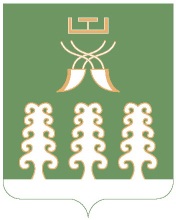 Администрация сельского поселенияСтаротумбагушевский сельсоветмуниципального районаШаранский районРеспублики Башкортостанул. Центральная, д.14 д. Старотумбагушево                             Шаранского района Республики Башкортостан, 452636Тел.(34769) 2-47-19, e-mail:sttumbs@yandex.ru,www.tumbagush.ru